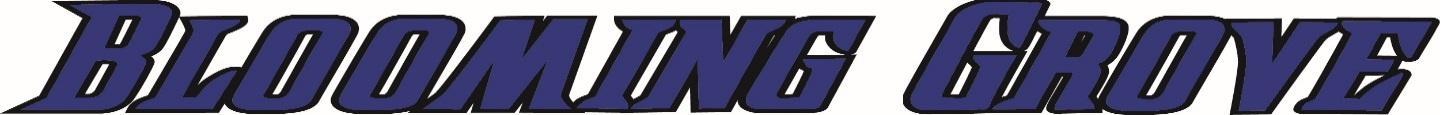 Baseball 2020Date							Opponent			Place		TimeFebruary 18	Fri	Scrimmage			Avalon	                 JV/V	BG		5:00February 25	Tue	TBA					                 JV/V			February 27	Thu	Tournament- Ferris	 	        	TBA	                  V	Midlo		February 28	Fri	Tournament- Ferris		        	TBA		V	Midlo		February 29	Sat	Tournament- Ferris		      	TBA		V	Midlo		February 27-29           Thu-Sat	Tournament- Corsicana JV		TBA		JV	CanaMarch 2		Mon	Non-District			Valley Mills	JV/V	VM		4:30/7:00 March 5-7		Thu-Sat	Tournament- BG			BG		V	BG		TBDMarch 10		Tues 	Non District			Riesel		JV/V          TBA	      		March 12-14	Thu-Sat	Tournament-Buffalo			Buffalo 		V	Buffalo		TBA	March 17		Tues	Non District			Kemp		JV/V	Kemp		4:30/7:00March 19 		Thurs	JV Tournament- Valley Mills		TBA		V	VM	March 20		Fri	Non- District			Scurry-Rosser	JV/V	Scurry		4:30/7:00March 21		Sat	JV Tournament- Valley Mills		TBA		JV             VMMarch 24		Tues	Non District			Kemp		JV/V	BG		4:30/7:00March 27		Fri	District				Mildred		JV/V	BG		4:30/7:00March 31		Tues	District				Rice		JV/V	Rice		4:30/7:00April 3		Fri 	District				Malakoff		JV/V	BG		4:30/7:00April 7		Tues	Non-District			Bosqueville	V			5:00April 9		Thurs	District				Eustace		JV/V	BG		4:30/7:00April 14		Tues	District				Mildred		JV/V	Mildred		4:30/7:00April 17		Fri	District				Rice		JV/V	BG		4:30/7:00April 21		Tues	 District				Malakoff		JV/V	Malakoff		4:30/7:00April 24		Fri	TBA						JV/V	April 28		Tues     	District				Eustace		JV/V	Eustace		4:30/7:00				Head Coach:  	Aaron Ehly						AD:  Ervin Chandler	                  Assistant:		Cody Cheek		                				Superintendent: Jack Lee	Assistant:		Michael Couch						Principal:	J.P. Gillen